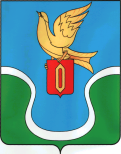 ГОРОДСКАЯ ДУМАМУНИЦИПАЛЬНОГО ОБРАЗОВАНИЯ «ГОРОДСКОЕ ПОСЕЛЕНИЕ «ГОРОД ЕРМОЛИНО»БОРОВСКОГО РАЙОНА КАЛУЖСКОЙ ОБЛАСТИРЕШЕНИЕ" 28 " декабря  2016 года		г. Ермолино					 № 93О бюджете муниципального образования «Городское поселение «Город Ермолино» на 2017 год и на плановый период 2018 и 2019 годов	На основании Бюджетного кодекса Российской Федерации, Федерального закона от 06.10.2003 N 131-ФЗ "Об общих принципах организации местного самоуправления в Российской Федерации", руководствуясь Уставом муниципального образования «Городского поселения «Город Ермолино», Городская Дума муниципального образования «Городское поселение «Город Ермолино»РЕШИЛАПринять бюджет муниципального образования «Городского поселения «Город Ермолино» на 2017 год и на плановый период 2018 и 2019 годов в составе следующих статей:Статья 1. Основные характеристики бюджета  муниципального образования «Городского поселения «Город Ермолино» на 2017 год и на плановый период 2018 и 2019 годов.1. Утвердить основные характеристики бюджета муниципального образования «Городского поселения «Город Ермолино» на 2017 год:общий объем доходов бюджета муниципального образования «Городского поселения «Город Ермолино» в сумме 88 468 076,00 руб., в том числе безвозмездные поступления в сумме 27 103 248,00 руб.;общий объем расходов бюджета муниципального образования «Городского поселения «Город Ермолино» в сумме 93 936 778,61 руб.;объем бюджетных ассигнований Дорожного фонда муниципального образования «Городское поселение «Город Ермолино» в сумме 874 100,00 руб.;нормативную величину резервного фонда администрации муниципального образования «Городского поселения «Город Ермолино» в сумме 200 000,00 руб.;верхний предел муниципального внутреннего долга муниципального образования «Городского поселения «Город Ермолино» на 1 января 2018 года в сумме 45 000 000,00 руб., в том числе верхний предел долга по муниципальным гарантиям муниципального образования «Городское поселение «Город Ермолино»  - 0 руб.;предельный объем муниципального внутреннего долга -  0 руб.;дефицит бюджета в сумме 5 468 702,61 руб.2. Утвердить основные характеристики бюджета муниципального образования «Городского поселения «Город Ермолино» на плановый период  2018  и  2019 годов:общий объем доходов бюджета муниципального образования «Городского поселение «Город Ермолино» на 2018 год в сумме 89 439 292,00 руб., в том числе объем безвозмездных поступлений в сумме 26 997 572,00 руб. и на 2019 год в сумме 90 181 449,00 руб., в том числе объем безвозмездных поступлений в сумме 26 997 365,00 руб.;общий объем расходов бюджета муниципального образования «Городского поселения «Город Ермолино» на 2018 год в сумме 94 982 970,67 руб. и 2019 год в сумме 95 221 776,67 руб.;объем бюджетных ассигнований Дорожного фонда муниципального образования «Городского поселения «Город Ермолино» на 2018 год в сумме 917 800,00 руб. и на 2019 год 963 700,00 руб.;нормативную величину резервного фонда администрации муниципального образования «Городского поселения «Город Ермолино» на 2018 год в сумме 200 000,00 руб. и на 2019 год в сумме 200 000,00 руб.;верхний предел муниципального внутреннего долга муниципального образования «Городского поселения «Город Ермолино» на 1 января 2019 года в сумме 45 000 000,00 руб., в том числе верхний предел долга по муниципальным гарантиям муниципального образования «Городского поселения «Город Ермолино» - 0 руб., на 1 января 2020 года в сумме 45 000 000,00 руб., в том числе верхний предел долга по муниципальным гарантиям муниципального образования «Городское поселение «Город Ермолино»  - 0 руб.;предельный объем муниципального внутреннего долга -  0 руб.;дефицит бюджета на 2018 год в сумме 5 543 678,67 руб., и на 2019 год в сумме 5 040 327,67 руб.Статья 2. Нормативы распределения доходов между бюджетами бюджетной системы Российской Федерации, зачисляемые в бюджет муниципального образования «Городское поселение «Город Ермолино» на 2017 год и на плановый период 2018 и 2019 годов1. Утвердить нормативы распределения доходов между бюджетами бюджетной системы Российской Федерации, зачисляемые в бюджет «Городского поселения «Город Ермолино», нормативы по которым не установлены бюджетным законодательством Российской Федерации, на 2017 год  и на плановый период 2018 и 2019 годов согласно приложению 1 к настоящему Решению.Статья 3. Главные администраторы (администраторы) доходов бюджета муниципального образования «Городского поселения «Город Ермолино» и главные администраторы (администраторы) источников финансирования дефицита «Городского поселения «Город Ермолино»1. Утвердить перечень главных администраторов (администраторов) доходов бюджета согласно приложению 2 к настоящему Решению.2. Утвердить перечень главных администраторов (администраторов) источников финансирования дефицита бюджета «Городского поселения «Город Ермолино» согласно приложению 3 к настоящему Решению.Статья 4. Бюджетные ассигнования бюджета муниципального образования «Городского поселения «Город Ермолино» на 2017 год и на плановый период 2018 и 2019 годов1. Утвердить ведомственную структуру расходов на 2017 год  согласно приложению 4 к настоящему Решению, на плановый период 2018 и 2019 годов согласно приложению 5 к настоящему Решению.2. Утвердить в составе ведомственной структуры расходов бюджета перечень главных распорядителей средств бюджета, разделов, подразделов, целевых статей (муниципальных программ и непрограммных направлений деятельности), групп и подгрупп видов расходов бюджета на 2017 год согласно приложению 4 к настоящему Решению, на плановый период 2018 и 2019 годов согласно приложению 5 к настоящему Решению.3. Утвердить распределение бюджетных ассигнований бюджета муниципального образования «Городского поселения «Город Ермолино» по разделам, подразделам, целевым статьям (муниципальным программам и непрограммным направлениям деятельности), группам и подгруппам видов расходов классификации расходов бюджетов на 2017 год согласно приложению 6 к настоящему Решению, на плановый период 2018 и 2019 годов согласно приложению 7 к настоящему Решению.4. Утвердить распределение бюджетных ассигнований по целевым статьям (муниципальным программам и непрограммным направлениям деятельности), группам и подгруппам видов расходов классификации расходов бюджетов на 2017 год согласно приложению 8 к настоящему Решению, на плановый период 2018 и 2019 годов согласно приложению 9 к настоящему Решению.5. Утвердить распределение бюджетных ассигнований бюджета по разделам, подразделам классификации расходов, бюджетов на 2017 год согласно приложению 10 к настоящему Решению, на плановый период 2018 и 2019 годов согласно приложению 11 к настоящему Решению.Статья 5. Особенности использования бюджетных ассигнований по обеспечению деятельности органов местного самоуправления, общегосударственных вопросов1. Установить, что финансирование расходов на содержание органов местного самоуправления «Городского поселения «Город Ермолино» осуществляется в пределах ассигнований, предусмотренных в бюджете муниципального образования «Городского поселения «Город Ермолино» на данные цели.2. Установить уровень размеров должностных окладов по муниципальным должностям и окладам денежного содержания по должностям муниципальной службы на уровне, сложившемся на 1 января 2017 года.Статья 6. Особенности использования бюджетных ассигнований в сфере национальной безопасности и правоохранительной деятельностиВ бюджете муниципального образования «Городского поселения «Город Ермолино» предусмотрены расходы на реализацию муниципальной программы «Безопасность жизнедеятельности на территории муниципального образования «Городского поселения «Город Ермолино» в целях финансового обеспечения мероприятий по обеспечению правопорядка, пожарной безопасности, предупреждению и ликвидации чрезвычайных ситуаций на территории города, создания резервного фонда.Статья 7. Особенности использования бюджетных ассигнований в сфере национальной экономикиВ бюджете муниципального образования «Городского поселения «Город Ермолино» предусмотрены расходы:на реализацию муниципальной программы «Развитие дорожного хозяйства муниципального образования «Городского поселения «Город Ермолино» в целях финансового обеспечения дорожной деятельности в отношении автомобильных дорог общего пользования и повышения безопасности дорожного движения на территории муниципального образования «Городского поселения «Город Ермолино»;на реализацию муниципальной программы «Управление имущественным комплексом муниципального образования «Городского поселения «Город Ермолино».Статья 8. Особенности использования бюджетных ассигнований в сфере жилищно-коммунального хозяйстваУстановить, что субсидии юридическим лицам на цели, предусмотренные в разделе  «Жилищно-коммунальное хозяйство» (за исключением субсидий муниципальным учреждениям), индивидуальным предпринимателям, физическим лицам - производителям товаров, работ, услуг предоставляются в порядке и в случаях, предусмотренных Решением «Городской Думы муниципального образования «Городское поселение «Город Ермолино» и принимаемыми в соответствии с ним нормативными актами администрации муниципального образования «Городского поселения «Город Ермолино».В бюджете муниципального образования «Городского поселения «Город Ермолино» предусмотрены расходы:на реализацию муниципальной программы «Развитие жилищной и коммунальной инфраструктуры»;на реализацию муниципальной программы «Проведение праздничных мероприятий на территории муниципального образования «Городское поселение «Город Ермолино»  в части благоустройства памятных мест города;на реализацию муниципальной программы «Энергосбережение и повышение энергетической эффективности в системах коммунальной инфраструктуры»;на реализацию муниципальной программы «Благоустройство территории муниципального образования «Городское поселение «Город Ермолино».Статья 9. Особенности использования бюджетных ассигнований в сфере образованияВ бюджете муниципального образования «Городское поселение «Город Ермолино» предусмотрены расходы на реализацию муниципальной программы "Молодёжь».Статья 10. Особенности использования бюджетных ассигнований в сфере культурыВ рамках муниципальной программы «Развитие культуры в муниципальном образовании «Городском поселении «Город Ермолино» предусмотрены расходы на содержание учреждения культуры МУК Дом культуры «Полёт».Средства направляются на предоставление муниципальных услуг по обеспечению населения доступа к произведениям кинематографии, привлечению населения к организации и проведению массовых мероприятий, к занятиям народными художественными промыслами.Статья 11. Особенности использования бюджетных ассигнований в сфере социального обеспечения населенияПредусмотрены расходы для реализации Закона Калужской области от 30.12.2004 №13-ОЗ «О мерах социальной поддержки специалистов, работающих в сельской местности, а также специалистов, вышедших на пенсию».В бюджете муниципального образования «Городского поселения «Город Ермолино» предусмотрены расходы:на реализацию муниципальной программы «Развитие систем социального обслуживания населения»;на реализацию муниципальной программы «Энергосбережение и повышение энергетической эффективности в системах коммунальной инфраструктуры на территории муниципального образования»Городское поселение «Город Ермолино».Статья 12. Особенности использования бюджетных ассигнований в сфере физической культуры и спортаВ расходах предусмотрена реализация муниципальной программы "Развитие физической культуры и спорта в муниципальном образовании «Городском поселении «Город Ермолино», которая позволит привлечь население, в том числе детей и подростков, к систематическому занятию физической культурой и спортом.Статья 13. Особенности использования бюджетных ассигнований в сфере  развития средств массовой информацииВ расходах предусмотрена реализация муниципальной программы «Развитие и деятельность средств массовой информации на территории муниципального образования "Городское поселение "Город  Ермолино", которая позволит расширить информированность жителей города, приобщить к деятельному и продуктивному участию в делах местного самоуправления.Статья 14. Межбюджетные трансферты1.Учесть в доходах бюджета муниципального образования «Городского поселения «Город Ермолино» объемы межбюджетных трансфертов из других уровней бюджета на 2017 год согласно приложению 12 к настоящему Решению, на плановый период на 2018  и 2019 годов согласно приложению 13.2. Учесть в расходах бюджета «Городского поселения «Город Ермолино» объемы межбюджетных трансфертов в бюджеты других уровней бюджетной системы Российской Федерации на 2017 год согласно приложению 14 к настоящему Решению, на плановый период на 2018  и 2019 годов согласно приложению 15.Статья 15. Источники финансирования дефицита бюджета1. Утвердить источники финансирования дефицита бюджета «Городского поселения «Город Ермолино» на 2017 год, на плановый период на 2018 и 2019 годов согласно приложению 16 к настоящему Решению.Статья 16. Муниципальные внутренние заимствования и муниципальные гарантии муниципального образования «Городского поселения «Город Ермолино»1.Утвердить Программу муниципальных внутренних заимствований муниципального образования «Городского поселения «Город Ермолино» на 2017 год  и плановый период на 2018 и 2019 годов согласно приложению 17 к настоящему Решению.2. Утвердить Программу муниципальных гарантий муниципального образования «Городского поселения «Город Ермолино» на 2017 год  и плановый период на 2018 и 2019 годов согласно приложению 18 к настоящему Решению.Статья 17. Особенности исполнения муниципального бюджета1. Установить иные основания, связанные с особенностями исполнения муниципального бюджета, дающие право в ходе исполнения муниципального бюджета администрации муниципального образования «Городского поселения «Город Ермолино» вносить изменения в бюджетную роспись, оформлять соответствующие уведомления по расчетам между бюджетами:- по обращениям главного распорядителя средств муниципального бюджета и органов местного самоуправления на сумму средств, использованных не по целевому назначению, выявленных в результате контрольных мероприятий в соответствии с законодательством;- в случае изменения типа и организационно-правовой формы муниципальных учреждений «Городского поселения «Город Ермолино»;- в случае внесения Министерством финансов Российской Федерации изменений и дополнений в Указания о порядке применения бюджетной классификации Российской Федерации в текущем финансовом году;-в случае принятия муниципальных программ, ведомственных программ, аккумулирующих на реализацию программных мероприятий средства муниципального бюджета, предусмотренные настоящим Решением, а также внесения изменений и дополнений в данные программы;- в части перераспределения бюджетных ассигнований в рамках реализации муниципальных программ, а также других централизованных мероприятий между исполнителями этих мероприятий, мероприятий и по кодам бюджетной классификации расходов бюджетов Российской Федерации;- в части увеличения бюджетных ассигнований на сумму средств, поступающих в доходы муниципального бюджета от юридических и физических лиц на оказание гуманитарной помощи для пострадавших в результате стихийных бедствий и других чрезвычайных ситуаций, на  благотворительные цели, иные социально-значимые мероприятия и средств целевых спонсорских средств, а также от муниципальных образований Калужской области, зачисляемых на основе соглашений (договоров) и иных нормативных правовых актов, в том числе поступивших сверх сумм, учтенных настоящим Решением;- в части увеличения бюджетных ассигнований на сумму доходов от оказания платных услуг, полученных сверх сумм, учтенных в настоящем Решении;- в части увеличения бюджетных ассигнований по кодам бюджетной классификации расходов бюджетов Российской Федерации на сумму средств, необходимых для выполнения условий софинансирования по федеральным, областным целевым программам и межбюджетным субсидиям, предоставляемым бюджету муниципального образования «Городского поселения «Город Ермолино» из других уровней бюджета, в том числе путем введения новых кодов бюджетной классификации расходов бюджетов Российской Федерации в случае необходимости выполнения условий софинансирования по федеральным, областным  целевым программам и межбюджетным субсидиям;- в части перераспределения бюджетных ассигнований в рамках реализации муниципальных программ «Городского поселения «Город Ермолино», а также других централизованных мероприятий между исполнителями этих мероприятий и (или) по кодам классификации расходов муниципального  бюджета;- в части увеличения бюджетных ассигнований на предоставление межбюджетных трансфертов в соответствии с принятыми нормативными правовыми актами;- в части перераспределения бюджетных ассигнований на осуществление бюджетных инвестиций;-в части увеличения бюджетных ассигнований на сумму не использованных по состоянию на 1 января 2016 года остатков межбюджетных трансфертов, предоставленных из других уровней бюджета бюджетной системы РФ в форме субвенций, субсидий, иных межбюджетных трансфертов, имеющих целевое назначение, не подлежащих возврату в соответствующие уровни бюджета согласно действующему законодательству;- в части увеличения бюджетных ассигнований на предоставление межбюджетных трансфертов в соответствии с принятыми нормативными правовыми актами;- в других случаях, предусмотренных особенностями исполнения муниципального бюджета, установленных законами Калужской области и Бюджетным кодексом Российской Федерации.Статья 18. Объем бюджетных ассигнований на исполнение публичных нормативных обязательств 1. Публичные нормативные обязательства в бюджете муниципального образования «Городского поселения «Город Ермолино» не предусматриваются.Статья 19 . Исключительные особенности исполнения бюджетаУстановить, что в случае снижения показателей поступления доходов в процессе исполнения бюджета муниципального образования «Городского поселения «Город Ермолино» в текущем финансовом году более чем на 10 % по сравнению с утвержденными по итогам исполнения за 1 полугодие 2017 года Городская Дума муниципального образования «Городское поселение «Город Ермолино» принимается решение о прекращении финансирования расходов бюджета не являющихся первоочередными.Статья 20.  Вступление в силу настоящего Решения.Настоящее Решение вступает в силу с 1 января 2017 года и подлежит публикации  в газете «Уголок России» и размещению на официальном сайте администрации МО «Городское поселение «Г. Ермолино» в сети Интернет adminermolino.ru.Глава муниципального образования«Городское поселение «Город Ермолино» 			Л.А. Федотова